                           Российская Федерация          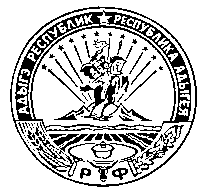 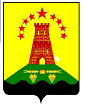                               Республика Адыгея                        Совет народных депутатов                     муниципального образования              «Дукмасовское сельское поселение»х.Дукмасов                                                                                                  29.05.2015г.                                                                                                              №  121РЕШЕНИЕ   Двадцать второй сессии  третьего созыва  Совета народных депутатовмуниципального образования «Дукмасовское сельское поселение»Об отчете  Главы муниципального образования «Дукмасовское сельское поселение» за  2014 год      В соответствии с Федеральным законом от 06.10.2003 N131-ФЗ «Об общих принципах организации местного самоуправления в Российской Федерации» (с изменениями и дополнениями), Уставом муниципального образования «Дукмасовское сельское поселение», Совет  народных депутатов  муниципального образования «Дукмасовское сельское поселение»  РЕШИЛ:Принять к сведению отчет главы муниципального образования «Дукмасовское сельское  поселение»  за 2014 год  (отчет прилагается).
      2. Поручить Главе муниципального образования «Дукмасовское сельское поселение» ознакомить с отчётом о проделанной работе за 2014 год население  муниципального образования «Дукмасовское сельское поселение».         3.Обнародовать настоящее решение в газете «Заря».Глава  муниципального образования«Дукмасовское сельское поселение» ____________________ В.П.ШикенинПриложение № 1 к решению Совета народных депутатов муниципального образования «Дукмасовское сельское поселение»От 29.05..2015г. № 121О Т Ч Е ТГлавы муниципального образования«Дукмасовское сельское поселение» за  2014 год                      Депутаты Дукмасовского сельского поселения !     Деятельность  Совета народных депутатов, Администрации муниципального образования «Дукмасовское сельское поселение» в 2014 году осуществлялась в соответствии с Федеральным Законом Российской Федерации «Об общих принципах организации местного самоуправления в Российской Федерации» № 131, в котором определены вопросы местного значения, законами Российской Федерации, Республики Адыгея, Устава муниципального образования «Дукмасовское сельское поселение», решений Совета народных  депутатов Дукмасовского  сельского поселения.      В соответствии с Уставом Дукмасовского сельского поселения органами местного самоуправления на территории поселения является Совет народных депутатов, избранный в 2012 году в количестве 10 человек и администрация сельского поселения.     Количество жителей поселения составляет -2232 человек . За 2014 год родилось - 22  детей,  умерло 19 человек. Пенсионеров 486 чел. Из них 2 участников ВОВ, 32 чел тружеников тыла, 1 чел. блокадница Ленинграда, 12 вдов участников ВОВ.  Кроме того на территории сельского поселения проживают  2 ликвидатора ЧАЭС, 14 участников боевых действий . Детей и учащейся молодежи 410 чел. Население трудоспособного возраста 1345 чел., в основном  занимающихся  ведением ЛПХ.    В центре занятости состоит 12 человек.     На территории сельского поселения проживают представители нескольких националь-ностей, отличающихся толерантностью, уважительным отношением к национальным традициям других народов. 
        Налогообразующими предприятиями  являются  ООО « Юг Агробизнес».  В поселении работают 18 –КФХ. Земельный фонд  сельского поселения -9113 га. ,земли сельскохозяйственного назначения в количестве- 7127га.  Имеется  840 домовладений , приусадебных земельных  участков общей площадью 484 га.  Социальная сфера сельского поселения включает в себя: 1 средняя общеобразовательная школа в х.Тихонов на 31.12.2014г. в ней обучалось 130 учащихся. 2 основных общеобразовательных школы в х.Дукмасове, х. Мамацеве имеющих соответственно -74 и 50 учащихся. 3 сельских библиотеки. Библиотечный фонд   составляет  42336 экземпляров, 3  сельских дома культуры,  3 почтовых отделения,  4 фельдшерско- акушерских пунктов,  6 магазинов.   В личных подворьях на 01 января 2015года содержится 626 голов крупного рогатого скота, в т.ч коров 477 голов, свиней 76 голов, овец и коз 223 голов. лошадей 1 голова , более 6 тыс. голов птицы.      За прошедший год проведено 7 заседаний СНД.     На рассмотрение депутатов было вынесено 41 проект и принято 41 решение:   По вопросам внесения изменений в Устав муниципального образования «Дукмасовское сельское поселение», положений о бюджете и бюджетном процессе, проведении муниципального земельного контроля, проведения антикоррупционной экспертизы НПА.    Решением СНД  установлен  размер земельного  и  имущественного налогов, об установлении стоимости услуг, предоставляемых согласно гарантирован-ному перечню услуг по погребению в Дукасовском сельском поселении в 2014г. , утвержден отчёт по исполнению бюджета за 2013г. , рассмотрен и принят бюджет на 2014г. и плановый 2015-2016г.      Приняты решения  о передаче полномочия по контролю за исполнением бюджета контрольно-счётному органу Шовгеноского района, части полномочий в области градостроительной деятельности, по формированию архивных фондов.    В соответствии с изменившимся законодательством  внесены изменения в ранее принятые НПА.     Принято 16  муниципальных программ.      Разработаны и утверждены: Положение о благоустройстве, порядке принятия в собствен-ность, учёте, управлении и использовании бесхозяйных вещей и выморочного имущества,  о муниципальном дорожном фонде. Утверждена структура  и штатная численность админи-страции сельского поселения  на 2014г. Все НПА обнародованы в соответствии с Положением об обнародовании. Проведены публичные слушания по отчёту об исполнении  бюджета за 2013г,  по проекту бюджета на 2015г и плановый 2016-2017г, по проекту внесения изменений в Устав муниципального образования «Дукмасовское сельское поселение».    Вынесено 59 Постановлений администрации сельского поселения и 66 распоряжений Главы муниципального образования.     Администрация сельского поселения работает в соответствии с принятым Положением об администрации, утверждённым штатным расписанием, административными регламентами оказания муниципальных услуг , принятыми должностными регламентами муниципальных служащих, утверждённым графиком приёма граждан.    В соответствии с должностными и административными  регламентами,  специалисты администрации ведут приём граждан , совместно с социальными работниками, оказывают помощь пенсионерам, инвалидам, малообеспеченным семьям  в сборе документов для оформления компенсационных выплат на коммунальные услуги, пособий.   Консультируют население в пределах своей компетенции, выдают соответствующие справки  для регистрации по месту жительства, перерегистрации, снятию с регистрацион-ного учёта, оформлению пособия на погребение, рождение ребёнка, оформлению права наследования, купли-продажи, права собственности на земельные участки и домовладения. Проводят работу по увеличению сбора местных  налогов, уточнению земельных участков и права собственности на домовладения, принимают участие в собраниях, проводимых в населённых пунктах, общественной жизни поселения,  готовят проекты постановлений и распоряжений, ответы на запросы организаций и учреждений.             Администрацией сельского поселения  подготовлено и выдано справок гражданам и организациям:	- 34 по вопросам паспортизации	- 22 по кредитам	- 53  в нотариальную контору	-102 бытовых характеристик	-1651 справки в соответствии с утверждённым  распоряжением о перечне выдаваемых справок администрацией сельского поселения .    На территории сельского поселения проживает 268 семей, имеющих детей. Составлено 24 актов обследования жилищно- бытовых условий по запросам организаций и учреждений.       Зарегистрировано 26 письменных заявлений,  36 устных обращений, которые рассмотрены в соответствии с законодательством об обращениях граждан. Ежеквартально проводится отчёт и  анализ обращений граждан. По результатам анализа принимаются соответствующие решения.Проводилась работа по реконструкции и согласованиям материалов для ремонта:1.	Детского сада в х. Мамацев2.	Реконструкции водопроводных сетей в х. Дукмасов, водозаборов  в х. Дукмасов, х. Тихонов.3.      Строительства ФАП в х.Дукмасов,4.      Строительства мини спортивных площадок в х. Тихонов.5. Строительство детских площадок в х. Мокро-Назаров, Чикалов, Касаткин.6. Работа по разработке  схем водоснабжения и водоотведения.   Реализация полномочий органов местного самоуправления в полной мере зависит от обеспеченности финансами.   Основная задача в области экономики и финансов - это формирование бюджета.Доходная  часть бюджета поселения в 2013г.  составила 4743,9 тыс.рублей.   В том числе:- Доходы от арендной платы за землю – 2109,8 тыс.рублей,-    Прочие поступления      -14,0тыс.руб -Госпошлина-17,6 тыс рубШтрафы-15,8тыс.руб - Налог на доходы физических лиц  – 487,3тыс. рублей-- Единый сельскохозяйственный налог - 200,1 тыс. руб.
- Налог на имущество физических лиц – 55,1тыс.рублей
- Транспортный налог с организаций – 00,0 тыс. рублей,. 
- Транспортный налог с физ. лиц – 184,1 тыс.рублей, 
- Земельный налог – 1206,4 тыс. 
- Безвозмездные поступления –  268453,0 тыс.   Из них:
- Субвенции бюджетам поселения на осуществление :  а)первичного воинского учета на территориях, где отсутствуют военные  комиссариаты в сумме –129,2 тыс. рублей.  б) на исполнение полномочия по работе административной комиссии- 38, 8 тыс.руб. в) на сбалансированность бюджетной  обеспеченности- 285 тыс.руб.
     Доходная часть  бюджета на  01.01.2014г. составляла  6564,0 тыс. руб.        В результате межведомственного взаимодействия специалистов администрации сельского поселения  с налоговыми органами, органами кадастра и регистрации , работы с населением  и организациями , увеличения доходов населения, увеличения прибыли сельскохозяйственных предприятий оформления права собственности на имущество и землю физическими лицами , а также увеличения арендной платы за земли фонда перераспределения  доходная часть бюджета на 01.01.2014г. увеличена на 1820,1 тыс. руб. по сравнению с 2013г. Налог на доходы физических лиц  - 460,6 тыс.руб, Единый сельскохозяйственный налог  -200,2тыс. руб., Налог на имущество физических лиц   - 66,9 тыс. руб. Налог  на землю физических лиц на - 1070,0тыс. руб. Арендная плата - на  3329,9 тыс. руб.Акцизы (дорожный фонд) 627,5 тыс.рубГоспошлина-3,2тыс.рубШтрафы-5,6 тыс руб.Прочие не налоговые доходы-627,7 тыс руб     Факт  по расходам, с учетом внесения поправок, в 2014 году составил 4546,7 тыс. руб.     Расходы по «Осуществлению полномочий по первичному воинскому учету на территориях, где отсутствуют военные комиссариаты», на исполнение полномочия по работе административной комиссии  исполнены в сумме 171,9 тыс. руб.     Средства бюджета поселения были израсходованы в соответствии с бюджетом и долгосрочными муниципальными программами, имели социальную направленность, были направлены на выполнение программ: по Организации и осуществление мероприятий по гражданской обороне, защите населения и территории поселения от чрезвычайных ситуаций природного и техногенного характера»- (24,1тыс. руб.)На содержание и строительство автомобильных дорог общего пользования в   границах населенных пунктов поселения»  – 339,5тыс. руб.Благоустройство населённых пунктов -704,8 тыс. руб.,в том числе:- «Организацию ритуальных услуг и содержание мест захоронения», в том числе памятников погибшим воинам - 84,4 тыс. рублей

- «Прочие мероприятия по благоустройству»- оплата за работы по уборке территории, стихийных мусорных свалок - 118,4 тыс.руб

- На проведение мероприятий по физкультуре и спорту- 18,3 тыс. руб. - Социальная  политика  -   134,9 тыс. руб. -На общегосударственные вопросы  истрачено -  2630,8 тыс. руб.  Это:    Выплата заработной платы  и начисление на заработную  плату,  оплата услуг связи , коммунальных услуг ,  услуг по содержанию  имущества, заправка и ремонт оргтехники, диагностика и ремонт  автомобиля, публикации в газете, обслуживание программ Антивирус, обслуживание программного продукта 1С, подключение и обслуживание информационной системы, обслуживание каналов связи, оплата  работы по обслуживанию Сайта, разработки планов эвакуации администрации, изготовления бланков,  автострахования,  пред рейсового  медосмотра,  за юридические услуги, подписку газет, диспансеризацию, земельный  налог, исполнительский сбор , штрафы и пени, уплата членских взносов в совет муниципальных образований, приобретение ноутбуков ; канцелярских товаров, запасных частей, картриджей, бумаги, ГСМ.     Благоустройство:      Закуплены и установлены 2 детских площадки в х. Чикалов и в х. Мокро-Назаров.     За отчётный период за счёт бюджетных средств, привлеченных средств  спонсоров , на территории сельского поселения проведены следующие работы:      х. Дукмасов:     Ямочный ремонт асфальтированного покрытия  по ул. Октябрьская, Восточная,      х.Мокро-Назаров: Ямочный ремонт асфальтированного покрытия  по ул. Садовой.  подьезд к хутору.        х. Мамацев ямочный ремонт асфальтового покрытия ул. Школьная.   Отсыпаны подъезды к кладбищам х. Назаров, х. Чикалов, Для очистки дорог местного значения привлекалась техника предприятий и организаций, расположенных на территории Дукмасовского сельского поселения и Шовгеновского района.    Ликвидировано 6  стихийных свалок.     Администрацией  сельского  поселения   организованы и  проведены субботники по очистке всех территорий населённых пунктов, территорий кладбищ, прибрежных зон рек и прудов, дорожных полос и лесополос ,памятников . Произведён косметический ремонт 5 памятников павшим воинам в ВОВ 1941-1945г. Организованы работы по скашиванию сорной растительности, побелке деревьев. По актам выбраковки, составленным управлением сельского хозяйства  Шовгеновского района,  проводилась очистка лесополос от сушняка. 13 семей бесплатно  обеспечены дровами.    За отчётный период работниками администрации было составлено 16 протоколов об административных правонарушениях по содержанию придомовых территорий, вынесено 62 предупреждения за допущенные нарушения закона РА № 215. Организация уличного освещения   Восстановлено уличное освещение по ул. Красноя,Октябрьская,Ушанева  в х.Дукмасов. х.Орехов  ул.Советская.   х.Тихонов ул. Советская   Заменено и установлено дополнительно  12 светильников.   Вся работа была направлена на бесперебойное освещение дорог и улиц. Обеспечение населения питьевой водой.   Одна из самых наболевших проблем жителей поселения- это обеспечения питьевой водой, особенно в летний период. Водопроводные сети х.Дукмасов требуют капитального ремонта  Качество питьевой воды соответствует санитарно- гигиеническим нормам.   Администрацией  сельского  поселения  совместно с населением изготовлены проекты реконструкции данных объектов . Проекты прошли государственную экспертизу. Реконструкция этих объектов включена  в Федеральную программу.Безопасность и организация мероприятий по защите населения от ЧС.  Создана и работает комиссия по ГО, ЧС и пожарной безопасности. В соответствии с принятыми долгосрочными муниципальными    Программами в 2014 г.  приобретены и доведены до сведения населения  Памятки по пожарной безопасности, по предупреждению  терроризма , правила поведения при совершении теракта. Организовано дежурство в праздничные дни. Распоряжением Главы поселения вводится особый  пожароопасный период. Ведётся наблюдение за  уровнем воды в водоёмах в период угрозы наводнения.  Каждый специалист администрации сельского поселения распоряжением главы сельского поселения закреплён за одним из населённых пунктов и несёт ответственность за организацию безопасности  населения в случае возникновения ЧС. Ежегодно в каждом населённом пункте в соответствии с утверждённым графиком проводятся собрания Общественную безопасность на территории сельского  поселения осуществляет участковый  уполномоченный   инспектор полиции.   Социальная политика,  культурно- массовая и спортивная работа  На  территории сельского поселения проживают 4 ранее судимых с административным надзором, 3 чел условно осужденных.  В 2014г. на территории сельского поселения  совершено 22 преступления. В основном это кража имущества.   В соответствии Постановлением администрации Дукмасовского сельского поселения об определении мест отбывания наказания в виде исправительных работ по месту жительства осужденного и в соответствии с Положением о взаимодействии с уголовно-исполнительной инспекцией, для отбывания наказания в виде исправительных работ для  безвозмездной основе, УФСИН РА по Шовгеновскому  району в администрацию сельского поселения  были   направлены 6 чел.  На учёте в комиссии по делам несовершеннолетних состоит 4 неблагополучных семей с детьми. С данной категорией проводится работа совместно с педагогами,  администрациями школ, общественностью.       В течение года были организованы и проведены  в тесном взаимодействии с администрацией сельского поселения  крупные культурно-массовые мероприятия, согласно утвержденному плану.  Проводилась  акция « Свеча памяти»  в память о погибших, чествование ветеранов ВОВ, тружеников тыла, вдов участников ВОВ, несовершеннолетних узников концлагерей, поздравление их с праздничными датами, организация « Огоньков» и вручение продуктовых наборов от предпринимателей Дукмасовского сельского поселения.       Были организованы конкурсы и фестивали, молодёжные вечера и дискотеки, праздничные концерты , встречи с ветеранами и молодёжью, тематические вечера.      Особое внимание было уделено проведению праздничных мероприятий, посвящённых 9 мая.                                                                                    Митинг в х. Дукмасов : после торжественной части , приглашенные и гости слушали праздничный концерт с участием ансамбля  из Белореченского района и ансамбля «Хуторянка». В дальнейшем проводилось застолье  для всех жителей поселения  с ветеранами ВОВ. Угощали солдатской кашей, пловом ( на привале.) Вечером провели  молодёжную дискотеку ( с приглашением Ди- джеев).Мероприятие завершилось Праздничным Салютом.    Принимали участие наши коллективы и спортивные команды  в районных, и республиканских конкурсах. Ежегодно, 9 мая   проводятся соревнования среди молодёжи по футболу на кубок Главы сельского поселения, по дзюдо, спортивной эстафете, гиревому спорту, теннису, шахматам и шашкам.                                                                                               Проводились конкурсы между учащимися школ поселения : Конкурс рисунков, конкурс сочинений посвященных Дню Победы. Тем не менее, много ещё проблем, связанных с благоустройством, вывозом ТБО,    максимальному привлечению доходов в бюджет поселения, вовлечению в налоговый оборот всех земельных участков, повышению инвестиционной привлекательности поселения, проблем ЖКХ, связанных, в том числе, с качеством предоставляемых услуг населению, реализации мероприятий целевых программ поселения, увеличение количества жителей, занимающихся физической культурой и спортом, особенно подростков и молодежи, вовлечению  молодежи в социально полезную деятельность и многие другие вопросы, решение  которых очень  важно для нашего поселения. Администрация сельского поселения, я как Глава сельского поселения приложим все усилия для максимального выполнения закреплённых полномочий .Хотелось поблагодарить всех, кто принимал активное участие в решении проблем поселения, оказывал спонсорскую помощь, находил время заниматься общественными делами. Спасибо за сотрудничество.